Вопрос: Как зовут трех братьев утят из мультфильма «Утиные истории»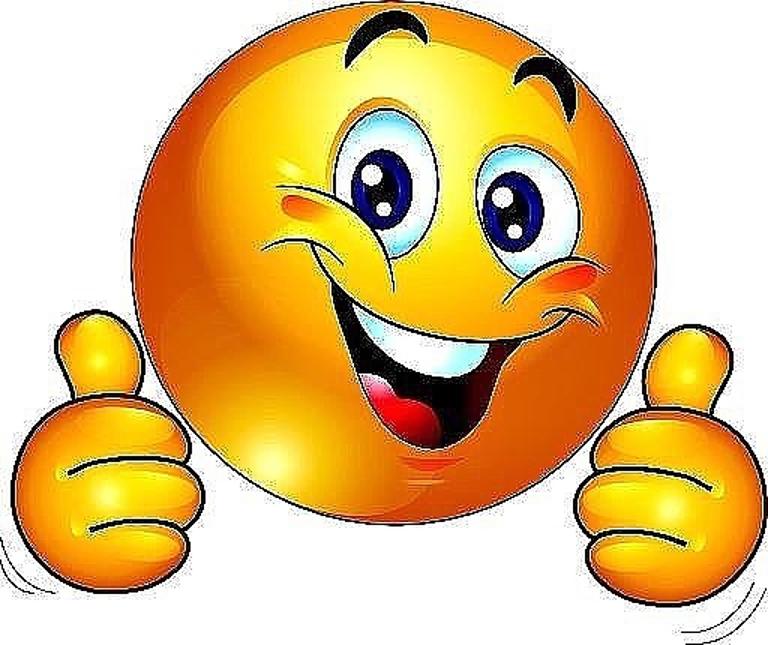 